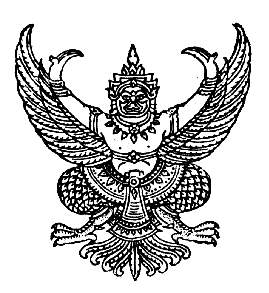 ประกาศเทศบาลตำบลร่มเมืองเรื่อง  เรียกประชุมสภาเทศบาลตำบลร่มเมือง  สมัยสามัญ สมัยที่ ๔ ประจำปี  พ.ศ. ๒๕๖๑.........................................................               	ด้วยสภาเทศบาลตำบลร่มเมือง มีมติเมื่อคราวสมัยประชุมสภาเทศบาลตำบลร่มเมือง        สมัยสามัญ สมัยที่ ๑ ประจำปี พ.ศ. ๒๕๖๑ เมื่อวันที่ ๒๘ กุมภาพันธ์  ๒๕๖๑ โดยกำหนดสมัยประชุมสามัญ สมัยที่ ๔ ประจำปี พ.ศ. ๒๕๖๑ ตั้งแต่วันที่  ๑ - ๓๐  พฤศจิกายน  ๒๕๖๑ มีกำหนดไม่เกิน ๓๐ วัน 		ดังนั้น อาศัยอำนาจตามความในมาตรา ๒๕ แห่งพระราชบัญญัติเทศบาล พ.ศ. ๒๔๙๖ แก้ไขเพิ่มเติม (ฉบับที่ ๑๓) พ.ศ. ๒๕๕๒  และตามระเบียบกระทรวงมหาดไทยว่าด้วยข้อบังคับการประชุมสภาท้องถิ่น พ.ศ. ๒๕๔๗ และ พ.ศ. ๒๕๕๔ ข้อ ๒๒ จึงเรียกประชุมสภาเทศบาลตำบลร่มเมือง สมัยสามัญ สมัยที่ ๔ ประจำปี พ.ศ. ๒๕๖๑ ตั้งแต่วันที่ ๑ - ๓๐  พฤศจิกายน  ๒๕๖๑  มีกำหนดไม่เกิน ๓๐ วัน		จึงประกาศมาเพื่อทราบโดยทั่วกัน			      ประกาศ  ณ  วันที่ ๑๖   ตุลาคม  พ.ศ. ๒๕๖๑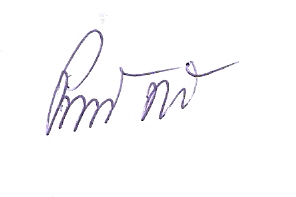                         (ลงชื่อ)                                                (นายปราถนา  ฤทธิเรือง)                                      ประธานสภาเทศบาลตำบลร่มเมืองd/อรอุษา /ประกาศสภา ทต./น ๔๙ /ค ๐๖  หลักเกณฑ์และวิธีการในการเข้าฟังการประชุมสภา ฯเทศบาลตำบลร่มเมือง อำเภอเมือง จังหวัดพัทลุงผู้เข้าร่วมรับฟังการประชุมต้องปฏิบัติตามหลักเกณฑ์และวิธีการดังต่อไปนี้หลักเกณฑ์เป็นผู้บรรลุนิติภาวะและมีสิทธิเลือกตั้งต้องแต่งกายสุภาพเรียบร้อยไม่พกพาอาวุธและเครื่องมือสื่อสาร (ยกเว้นผู้รักษาความสงบ)ต้องเคารพและเชื่อฟังประธานในที่ประชุมในการประชุมแต่ละครั้งให้ผู้เข้าร่วมฟังได้ไม่เกิน ๑๘ คนต้องได้รับการอนุญาตโดยดุลพินิจ ของประธานสภา ฯ..................................................วิธีการแจ้งความประสงค์ขอเข้าฟังการประชุมต่อประธานสภาฯ หรือผู้ที่ได้รับมอบหมาย ก่อนเวลาประชุมอย่างน้อย ๑๐ นาทีให้ผู้เข้าฟังการประชุมนั่ง ณ ที่นั่ง  ซึ่งได้จัดไว้สำหรับผู้เข้าฟังการประชุมเท่านั้นผู้ที่มาหลังจากเปิดประชุมแล้วไม่อนุญาตให้เข้าฟังการประชุมผู้เข้าร่วมรับฟังมีสิทธินั่งฟัง  และสังเกตการณ์การประชุมเท่านั้น ไม่มีสิทธิกระทำ การใดๆ ยกเว้น ได้รับอนุญาตจากประธานในที่ประชุม..................................................